7. Сбор, накопление, обработка, систематизация педагогической информации и доведение ее до пользователей.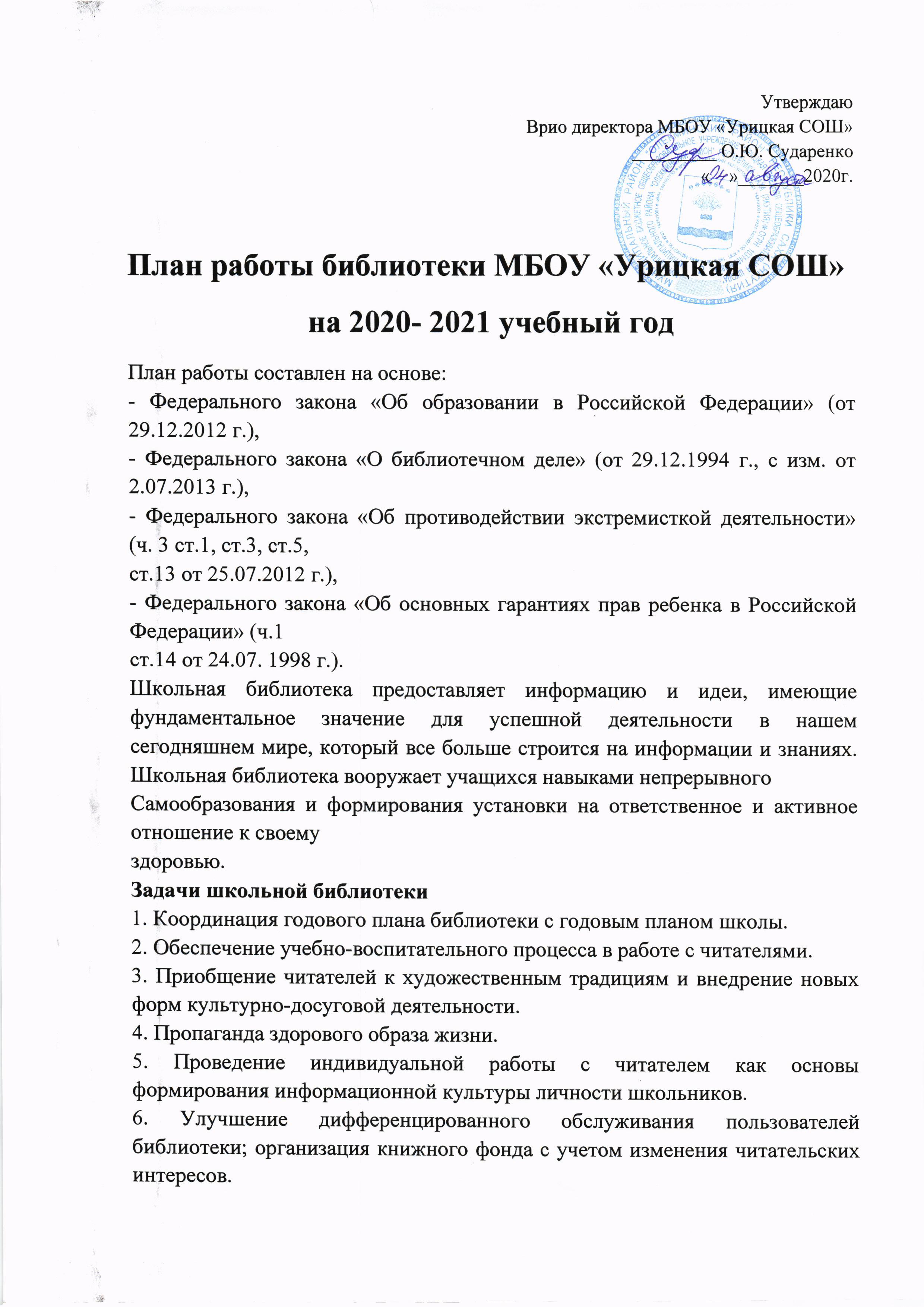   1. Организация библиотечного фондаКомплектование фонда библиотеки научно-популярной, справочной, отраслевой, художественной литературой для детей: - младшего школьного возраста (1-4 класс)– среднего школьного возраста (5-8 кл.), – старшего школьного возраста (9-11 кл.); - педагогической и методической литературой для педагогических работников;- периодическими изданиями с учетом современных задач учебно-воспитательного процесса, контроль доставки; учебниками и учебными пособиями; Оформление фонда (наличие полочных, буквенных разделителей)Направления деятельности библиотекиРабота с учащимися:уроки культуры чтения;библиографические уроки;информационные и прочие обзоры литературы;доклады о навыках работы с книгой;2.Поддержка общешкольных мероприятий:Пропаганда культуры мира в интересах детей.День знаний.Новогодние праздники.День защитника Отечества.Международный женский день 8 Марта.Праздник «Книжкина неделя»Майские праздники.Последний звонок.Работа с учителями и родителями:выступления на заседаниях педсовета;обзоры новинок художественной, научной, учебно-методической и учебной литературы;отчеты о работе и планировании деятельности библиотеки;информационные обзоры на заданные темы;индивидуальная работа с педагогами.Оказание методической консультационной помощи педагогам, родителям, учащимся в получении информации.Создание условий обучающимся, учителям, родителям для чтения книг и периодических изданий.Основные функции библиотекиОбразовательная – поддерживать и обеспечивать образовательные цели школы.Информационная – представлять возможность получать и использовать современную информацию.Воспитательная – принимать участие в организации и проведении мероприятий, проводимых в школе и воспитывающих культурное, духовное, социальное самосознание учащихся.План работы№ппМероприятиеЗадачиРезультатОтметка о выполнении1Работа с библиотечным фондом.Своевременно вести учет и обработку новых поступленийУчет и отчетность в документации2Прием и обработка новой литературы-сверка накладных с поступлением,-запись в книгу суммарного учета,- запись в инвентарную книгу- штемпелевание,-оформление картотеки учебников;Правильное ведение документации3Обслуживание читателей согласно расписанию работы библиотеки. Создание и поддержание комфортных условий для работы читателейИндивидуальная работа с читателями. Индивидуальная работа с читателями, массовая работа, пропаганда чтения.4Проведение беседы с вновь записавшимися читателямиБеседы о правилах поведения в школьной библиотеке, о культуре чтения книг и периодических журналов.Правила поведения, культура чтения, пропаганда чтения.5Работа по мелкому ремонту книг и учебниковСохранение фондаСохранность художественного и учебного фонда.6Работа с должниками. Просмотр читательских формуляров с целью выявления задолжников, информирование классных руководителейВозврат книг у задолжников.9Размещение информации о работе библиотеки на сайт школыРеклама школьной библиотекиРеклама школьной библиотеки8Соблюдение расстановки фонда на стеллажахПорядок и правильная расстановка книг в соответствии с ББКПорядок в фонде, правильность расстановки фонда.1Работа с учебниками выдача учебников ученикам по графику100% обеспеченность учащихся учебниками2Перерегистрация ФормуляровПрибытие/выбытие, перерегистрация классовЗапись новых читателей, перерегистрация классов3Информирование учителей, родителей обукомплектованности учебных фондовПоддерживание и обеспечивание образовательных целей школы100% обеспеченность учащихся учебниками4Обмен учебниками с другими образовательнымиучреждениями через обменно-резервный фонд100% обеспеченность учащихся учебниками100% обеспеченность учащихся учебниками5Библиотечные уроки для 1 класса «Знакомство с библиотекойРазвитие мотивации к чтению, уважению к книгеПроявление интереса к книге, расширение читательского кругозора. 6Санитарный деньОбеспечение требуемого режима, систематизированного хранения и физической сохранности библиотечного фонда.Обеспечение требуемого режима, систематизированного хранения и физической сохранности библиотечного фонда.7ВыставкиРаскрытие фонда, пропаганда чтения1 сентября – День знаний 7 сентября - 150 лет со дня рождения  русского писателя А.И. Куприна (1870 -1938)1Оформление подписки на периодическую печать (при наличии финансирования)Повышение читательской активности среди учащихся и учителейПривлечение новых читателей, активизировать интерес постоянных читателей2Рейд по учебникамСохранность учебного фондаСохранение учебного фонда3Запись учащихся 1 классов в школьную библиотекуПривлечение новых читателей в библиотекусовершенствование навыка чтения учащихсяБиблиотечные уроки для 3-х классов «Структура книги»Развитие мотивации к чтению, уважению к книгевоспитание устойчивого и осознанного интереса к книге, к чтению художественной литературыБиблиотечные уроки для 5-6 классов «Рождение книги»Развитие мотивации к чтению, уважению к книгевоспитание устойчивого и осознанного интереса к книге, к чтению художественной литературы4Санитарный деньОбеспечение требуемого режима, систематизированного хранения и физической сохранности библиотечного фонда.Обеспечение требуемого режима, систематизированного хранения и физической сохранности библиотечного фонда.ВыставкиРаскрытие фонда, пропаганда чтения3 октября125 лет со дня рождения С. Есенина (1895-1925)22 октября150 лет со дня рождения русского писателя И.А. Бунина (1850-1953)1Списание фонда учебников и учебных пособий Чистка фонда с учетом ветхости книг и смены образовательных программСписание морально устаревшей литературы, ветхой.2Проведение акции «Подари книгу»Пополнение фонда художественной и детской литературыПополнение фонда художественной и детской литературы3Библиотечные уроки для 1-х классов  «Правила и умения общения с книгой»Формирование у школьников информационной культуры и культуры чтенияФормирование  информационной культуры и культуры чтенияБиблиотечные уроки для 3-4 классов «Книга, библиотека, структура книги»Развитие мотивации к чтению, уважению к книгеУмение работать с книгой. 4Санитарный деньОбеспечение требуемого режима, систематизированного хранения и физической сохранности библиотечного фонда.Обеспечение требуемого режима, систематизированного хранения и физической сохранности библиотечного фондаВыставкиРаскрытие фонда, пропаганда чтения28 ноября140 лет со дня рождения русского поэта А.А. Блока (1880-1921)Организация мероприятий Подготовить книжную выставку в честь Дня матери «Образ матери в мировой литературе»1Учет библиотечного фондаИнвентаризацияУчет имеющейся литературы2Пополнение и редактирование картотеки учебной литературыУчет и отчетность учебного фонда Учет имеющихся учебников, составление списка недостающих учебников3Изучение и анализ использования учебного фондаСбор и анализ информации о состоянии фонда и его использованииувеличить или сократить их экземплярность, исключить из фонда, передать на другой уровень хранения.Сдача1 частей учебников в 1-4 классахСохранность фондаСохранность фонда учебников, мелкий ремонтБиблиотечные уроки во 2-х классах «Правила пользования библиотекой и книгами»Развитие мотивации к чтению, уважению к книгеУмение работать с книгой. Библиотечные уроки в 4-х классах «Справочная литература»Развитие мотивации к чтению, уважению к книгеУмение работать со справочной литературойСанитарный деньОбеспечение требуемого режима, систематизированного хранения и физической сохранности библиотечного фонда.Обеспечение требуемого режима, систематизированного хранения и физической сохранности библиотечного фондаВыставкиРаскрытие фонда, пропаганда чтения3 декабря – День неизвестного солдата 30 декабря155 лет со дня рождения английского писателя Д.Р. Киплинга (1865-1936)Организация мероприятий Провести викторину в честь Дня конституции1Подготовка перечня учебников, планируемых киспользованию в новом учебном году. Утверждение на педагогическом совете перечня учебников на 2019 -2020 учебный годВыбор учебных программ на 2019/2020 учебный год2Оформление заказа на учебники на 2021 – 2022 учебный годОбновление учебников по ФГОС . Формирование учебного фонда по ФПУ 2018 года3Библиотечные уроки в 3-5 классах «Выбор книг в библиотеке»Развитие мотивации к чтению, уважению к книгеформирование первичных представлений об особенностях произведений и творчества известных русских и зарубежных писателей;4Санитарный день декабрьОбеспечение требуемого режима, систематизированного хранения и физической сохранности библиотечного фонда.Обеспечение требуемого режима, систематизированного хранения и физической сохранности библиотечного фондаВыставкиРаскрытие фонда, пропаганда чтения12 января — 145 лет со дня рождения американского писателя Джека Лондона27 января — 195 лет со дня рождения русского писателя-сатирика Михаила Евграфовича Салтыкова-Щедрина (1826–1889)1Мониторинг библиотечных фондов на наличие в них материала экстремистского содержанияНа основе размещенных на официальном сайте прокуратуры РФ списка экстремистской литературы провести сверку библиотечного фонда школы.Отсутствие экстремистской литературы в библиотечном фонде школы.Библиотечные уроки в 6 классах «Справочная литература и ее использование»Развитие мотивации к чтению, уважению к книгеУмение работать со справочной литературойСанитарный деньОбеспечение требуемого режима, систематизированного хранения и физической сохранности библиотечного фонда.Обеспечение требуемого режима, систематизированного хранения и физической сохранности библиотечного фонда.ВыставкиРаскрытие фонда, пропаганда чтения8 февраля — День памяти юного героя-антифашиста17 февраля — 115 лет со дня рождения русской детской поэтессы Агнии Львовны Барто (1906–1981)Организация мероприятий Провести конкурс в честь Дня российской науки1Рейд по учебникамСохранность учебного фондаСохранение учебного фонда2Библиотечные уроки в 4-х классах «Газеты и журналы для детей»Развитие мотивации к чтению, уважению к книгеЗнакомство с многообразием периодической печати3Санитарный деньОбеспечение требуемого режима, систематизированного хранения и физической сохранности библиотечного фонда.Обеспечение требуемого режима, систематизированного хранения и физической сохранности библиотечного фондаВыставкиРаскрытие фонда, пропаганда чтения7 марта  - 1695 лет со дня объявления воскресенья нерабочим днем (Самый древний указ императора Константина Великого) (321г.)24–30 марта — Неделя детской и юношеской книгиОрганизация мероприятий Оформить выставку книг, которые вос - становили дети, – «Мы лечили книги». Подготовить информационный стенд к Международному дню борьбы с наркоманией и наркобизнесом апрель1Просмотр читательских формуляровВыявление задолжников.Работа с задолжниками, сохранениефонда художественной литературы2Библиотечные уроки в 5-х классах «Виды словарей , энциклопедий и справочгиков»Развитие мотивации к чтению, уважению к книгеУмение находить нужную информацию в словарях и справочниках3Санитарный деньОбеспечение требуемого режима, систематизированного хранения и физической сохранности библиотечного фонда.Обеспечение требуемого режима, систематизированного хранения и физической сохранности библиотечного фонда4ВыставкиРаскрытие фонда, пропаганда чтения2 апреля — Международный день детской книги23 апреля — Всемирный день книги и авторского праваОрганизация мероприятий Оформить выставку книг о космосе в честь Дня космонавтики май1Сдача учебниковПрием учебников у учащихся. ремонт, учет, подготовка к выдаче учебников на следующий учебный год3План работы библиотеки на 2021/2022 учебный годПланирование работы библиотеки на следующий учебный годС учетом выявленных проблем составление плана на новый учебный год.Санитарный деньОбеспечение требуемого режима, систематизированного хранения и физической сохранности библиотечного фонда.Обеспечение требуемого режима, систематизированного хранения и физической сохранности библиотечного фонда.ВыставкиРаскрытие фонда, пропаганда чтения9 мая – День Победы15 мая — 130 лет со дня рождения русского писателя Михаила Афанасьевича Булгакова (1891–1940)Организация мероприятий Организовать читательскую конференцию в честь Дня Победы. Провести мастер­класс в честь Дня славянской письменности и культуры, рассказать ученикам о рукописных и печатных книгах